ПРАВИТЕЛЬСТВО САХАЛИНСКОЙ ОБЛАСТИПОСТАНОВЛЕНИЕот 1 декабря 2017 г. N 561О КОНКУРСЕ СОЦИАЛЬНЫХ ПРОЕКТОВНА ПРЕДОСТАВЛЕНИЕ ГРАНТОВ В ФОРМЕ СУБСИДИИВ целях осуществления государственной поддержки социально значимой деятельности некоммерческих организаций, инициативных граждан Сахалинской области, их вовлечения в реализацию программ социально-экономического развития Сахалинской области, укрепления сотрудничества органов государственной власти и институтов гражданского общества Правительство Сахалинской области постановляет:1. Утвердить Положение о конкурсе социальных проектов на предоставление грантов в форме субсидии (прилагается).(в ред. Постановления Правительства Сахалинской области от 03.03.2022 N 82)2. Исключен. - Постановление Правительства Сахалинской области от 14.01.2020 N 9.3. Признать утратившими силу:3.1. Постановление администрации Сахалинской области от 7 сентября 2009 года N 359-па "О конкурсе социальных проектов на предоставление грантов Правительства Сахалинской области", за исключением пункта 3.3.2. Постановления Правительства Сахалинской области:- от 22 июня 2010 года N 300 "О внесении изменений в постановление администрации Сахалинской области от 07.09.2009 N 359-па "О конкурсе социальных проектов на предоставление грантов администрации Сахалинской области";- от 24 ноября 2011 года N 490 "О внесении изменений в постановление администрации Сахалинской области от 07.09.2009 N 359-па "О конкурсе социальных проектов на предоставление грантов администрации Сахалинской области";- от 6 августа 2013 года N 423 "О внесении изменений в постановление администрации Сахалинской области от 07.09.2009 N 359-па";- от 12 декабря 2013 года N 717 "О внесении изменений в постановление администрации Сахалинской области от 07.09.2009 N 359-па";- от 2 декабря 2016 года N 596 "О внесении изменений в постановление администрации Сахалинской области от 07.09.2009 N 359-па "О конкурсе социальных проектов на предоставление грантов администрации Сахалинской области";- от 6 июня 2017 года N 260 "О внесении изменений в постановление администрации Сахалинской области от 07.09.2009 N 359-па "О конкурсе социальных проектов на предоставление грантов администрации Сахалинской области".4. Опубликовать настоящее постановление в газете "Губернские ведомости", на официальном сайте Губернатора и Правительства Сахалинской области, на "Официальном интернет-портале правовой информации".Председатель ПравительстваСахалинской областиВ.Г.ЩербинаУтвержденопостановлениемПравительства Сахалинской областиот 01.12.2017 N 561ПОЛОЖЕНИЕО КОНКУРСЕ СОЦИАЛЬНЫХ ПРОЕКТОВНА ПРЕДОСТАВЛЕНИЕ ГРАНТОВ В ФОРМЕ СУБСИДИИ1. Общие положения о предоставлении грантов1.1. Настоящее Положение разработано в соответствии с пунктом 7 статьи 78, пунктом 4 статьи 78.1 Бюджетного кодекса Российской Федерации, постановлением Правительства Российской Федерации от 18.09.2020 N 1492 "Об общих требованиях к нормативным правовым актам, муниципальным правовым актам, регулирующим предоставление субсидий, в том числе грантов в форме субсидий, юридическим лицам, индивидуальным предпринимателям, а также физическим лицам - производителям товаров, работ, услуг, и о признании утратившими силу некоторых актов Правительства Российской Федерации и отдельных положений некоторых актов Правительства Российской Федерации", и определяет цели, условия, порядок предоставления по результатам конкурса социальных проектов грантов в форме субсидии на осуществление социально значимой деятельности, предоставляемых в рамках государственной программы Сахалинской области "Совершенствование системы государственного управления", утвержденной постановлением Правительства Сахалинской области от 14.05.2018 N 216, и (или) Договора о предоставлении гранта Президента Российской Федерации на развитие гражданского общества, заключенного управлением делами Губернатора и Правительства Сахалинской области с Фондом-оператором президентских грантов на развитие гражданского общества.(в ред. Постановлений Правительства Сахалинской области от 03.03.2022 N 82, от 27.06.2023 N 317)1.2. Для целей настоящего Положения используются следующие основные понятия и сокращения:- грант - средства областного бюджета Сахалинской области, Фонда-оператора президентских грантов по развитию гражданского общества, предоставляемые в виде субсидий на безвозмездной и безвозвратной основе на конкурсной основе победителю конкурса на условиях софинансирования целевых расходов с обязательным последующим отчетом о реализации социального проекта и об использовании предоставленных средств;(в ред. Постановления Правительства Сахалинской области от 03.03.2022 N 82)- социальный проект - комплекс взаимосвязанных мероприятий, направленных на достижение конкретных общественно полезных результатов в рамках определенного срока и бюджета;- конкурсная комиссия - коллегиальный орган, сформированный Правительством Сахалинской области с целью предоставления социально ориентированным некоммерческим организациям и инициативным гражданам Сахалинской области грантов на реализацию социально значимых проектов;(в ред. Постановления Правительства Сахалинской области от 12.12.2022 N 573)- эксперт конкурса - физическое лицо, осуществляющее деятельность, соответствующую одному из направлений конкурса, и (или) обладающее опытом разработки, реализации социальных проектов и (или) имеющее опыт экспертизы в различных конкурсах (включая оценку проектов в грантовых конкурсах);(в ред. Постановления Правительства Сахалинской области от 03.03.2022 N 82)- организатор конкурса - структурное подразделение Правительства Сахалинской области, уполномоченное на организационное и техническое обеспечение конкурса, подготовку проектов соглашений о предоставлении грантов (далее - Соглашение), сбор отчетности и проведение оценки эффективности реализации социальных проектов;(в ред. Постановления Правительства Сахалинской области от 12.12.2022 N 573)- грантополучатель (получатель гранта) - участник конкурса, признанный победителем конкурса и заключивший Соглашение с главным распорядителем бюджетных средств;- запрашиваемый размер гранта - объем бюджетных средств, необходимых для реализации социального проекта, не превышающий предельный размер гранта, определенный организатором конкурса до проведения конкурса для каждой категории участников;- статусы заявок - положение заявок участников конкурса, созданных на сайте в информационно-телекоммуникационной сети Интернет, на котором обеспечивается проведение конкурса.Имеются следующие виды статусов:"на проверке" - заявка принята на проверку организатором конкурса;"на доработке" - заявка направлена организатором конкурса на доработку в соответствии с пунктом 2.7 настоящего Положения;"на экспертизе" - заявка направлена на экспертизу;"отклонена" - заявка отклонена по основаниям, предусмотренным настоящим Положением;"проект, не получивший поддержку" - заявка, соответствующая требованиям настоящего Положения, но не включенная в список победителей конкурса в соответствии с решением конкурсной комиссии;"победитель конкурса" - участник конкурса, заявка которого соответствует требованиям настоящего Положения и включена в список победителей конкурса в соответствии с протоколом заседания конкурсной комиссии.(в ред. Постановления Правительства Сахалинской области от 03.03.2022 N 82)1.3. Грант предоставляется в целях финансового обеспечения затрат социально ориентированных некоммерческих организаций, инициативных граждан Сахалинской области при реализации социальных проектов.(п. 1.3 в ред. Постановления Правительства Сахалинской области от 03.03.2022 N 82)1.4. Предоставление грантов осуществляется управлением делами Губернатора и Правительства Сахалинской области, которому в соответствии с бюджетным законодательством Российской Федерации как получателю бюджетных средств доведены в установленном порядке на цели, указанные в пункте 1.3 настоящего Положения, на соответствующий финансовый год лимиты бюджетных обязательств (далее - ГРБС).(в ред. Постановления Правительства Сахалинской области от 03.03.2022 N 82)1.5. Категории участников конкурса:- социально ориентированная некоммерческая организация - юридическое лицо, созданное в формах, предусмотренных Федеральным законом от 12.01.1996 N 7-ФЗ "О некоммерческих организациях", осуществляющее на территории Сахалинской области в соответствии со своими учредительными документами виды деятельности, предусмотренные пунктом 1 статьи 31.1 Федерального закона от 12.01.1996 N 7-ФЗ "О некоммерческих организациях", статьей 2 Закона Сахалинской области от 23.12.2013 N 125-ЗО "Об установлении дополнительных видов деятельности, осуществляемых некоммерческими организациями, для признания их социально ориентированными";- инициативный гражданин - физическое лицо, являющееся гражданином Российской Федерации, достигшим восемнадцати лет, постоянно проживающим в Сахалинской области, за исключением физического лица, ограниченного в дееспособности или признанного недееспособным в установленном законодательством порядке, осуществляющее на территории Сахалинской области социально значимую деятельность.1.6. Участниками конкурса не могут быть:- государственные корпорации, государственные компании;- общественные объединения, являющиеся политическими партиями;- государственные, муниципальные учреждения;- ассоциации (союзы);- потребительские кооперативы, к которым относятся в том числе жилищные, жилищно-строительные и гаражные кооперативы, садоводческие, огороднические и дачные потребительские кооперативы, общества взаимного страхования, кредитные кооперативы, фонды проката, сельскохозяйственные потребительские кооперативы;- саморегулируемые организации;- товарищества собственников недвижимости, в том числе товарищества собственников жилья;- адвокатские палаты, адвокатские образования;- нотариальные палаты;- микрофинансовые организации;- некоммерческие организации, учредителями которых являются государственные (муниципальные) органы власти;- грантополучатели - победители ранее проводимых конкурсов, нарушившие условия заключенного Соглашения о предоставлении гранта.(в ред. Постановления Правительства Сахалинской области от 12.12.2022 N 573)1.7. Получатель гранта определяется по результатам конкурса исходя из наилучших условий достижения результатов, в целях достижения которых предоставляется грант.1.8. Сведения о гранте размещаются на едином портале бюджетной системы Российской Федерации в информационно-телекоммуникационной сети Интернет (далее - единый портал) (в разделе единого портала) не позднее 15-го рабочего дня, следующего за днем принятия закона Сахалинской области об областном бюджете Сахалинской области (закона о внесении изменений в закон об областном бюджете Сахалинской области).(п. 1.8 в ред. Постановления Правительства Сахалинской области от 12.12.2022 N 573)2. Порядок проведения отбора грантополучателейдля предоставления гранта(в ред. Постановления Правительства Сахалинской областиот 03.03.2022 N 82)2.1. На конкурс могут быть представлены социальные проекты, предусматривающие осуществление деятельности по следующим направлениям:- социальное обслуживание, социальная поддержка и защита граждан;- охрана здоровья граждан, пропаганда здорового образа жизни;- поддержка семьи, материнства, отцовства и детства;- поддержка молодежных проектов;- поддержка проектов в области науки, образования, просвещения;- поддержка проектов в области культуры и искусства;- сохранение исторической памяти;- защита прав и свобод человека и гражданина, в том числе защита прав заключенных;- охрана окружающей среды и защита животных;- укрепление межнационального и межрелигиозного согласия;- развитие общественной дипломатии и поддержка соотечественников;- развитие институтов гражданского общества.Примерная тематика направлений конкурса приведена в приложении N 1 к настоящему Положению.2.2. Организатор конкурса подготавливает объявление о проведении конкурса и обеспечивает его размещение в информационно-телекоммуникационной сети Интернет на официальном сайте ГРБС https://upravdel.sakhalin.gov.ru (далее - официальный сайт), сайте Губернатора и Правительства Сахалинской области https://sakhalin.gov.ru, едином портале сайте регионального грантового конкурса (сахалин.гранты.рф) не менее чем за 3 рабочих дня до начала срока приема заявок.(в ред. Постановления Правительства Сахалинской области от 19.04.2023 N 187)Объявление о проведении конкурса должно содержать следующие сведения:- сроки проведения конкурса, а также информацию о возможности проведения нескольких этапов конкурсного отбора с указанием сроков и порядка их проведения;(в ред. Постановления Правительства Сахалинской области от 03.03.2022 N 82)- даты начала подачи или окончания приема заявок, которая не может быть ранее 30-го календарного дня, следующего за днем размещения объявления о проведении конкурса;(абзац введен Постановлением Правительства Сахалинской области от 03.03.2022 N 82)- наименование, место нахождения, почтовый адрес, адрес электронной почты организатора конкурса;- результат предоставления гранта;(в ред. Постановления Правительства Сахалинской области от 03.03.2022 N 82)- доменное имя, и (или) сетевой адрес, и (или) указатели страниц сайта в информационно-телекоммуникационной сети Интернет, на котором обеспечивается проведение конкурса;- требования к участникам конкурса в соответствии с пунктами 1.5, 1.6 и 2.3 настоящего Положения и перечень документов, представляемых ими для подтверждения их соответствия указанным требованиям;- порядок подачи заявок участниками конкурса и требования, предъявляемые к форме и содержанию заявок, подаваемых участниками конкурса, порядок отзыва заявок участников конкурса, порядок возврата заявок участников конкурса, определяющий в том числе основания для возврата заявок участников конкурса, порядок внесения изменений в заявки участников конкурса в соответствии с пунктом 2.5 настоящего Положения;(в ред. Постановления Правительства Сахалинской области от 03.03.2022 N 82)- правила рассмотрения и оценки заявок участников конкурса в соответствии с приложением N 3 настоящему Положению;- порядок предоставления участникам конкурса разъяснений положений объявления о проведении конкурса, даты начала и окончания срока такого предоставления;- срок, в течение которого победитель (победители) конкурса должен подписать Соглашение;- условия признания победителя (победителей) конкурса уклонившимся от заключения Соглашения;- дату размещения результатов конкурса на официальном сайте, сайте Губернатора и Правительства Сахалинской области https://sakhalin.gov.ru, едином портале сайте регионального грантового конкурса (сахалин.гранты.рф), которая не может быть позднее 14-го календарного дня, следующего за днем определения победителей конкурса;(в ред. Постановления Правительства Сахалинской области от 19.04.2023 N 187)- направления предоставления гранта;(в ред. Постановления Правительства Сахалинской области от 03.03.2022 N 82)- предельный размер гранта для каждой категории участников конкурса.2.3. К участию в конкурсе допускаются участники конкурса, которые на день окончания приема заявок на участие в конкурсе соответствуют следующим требованиям:(в ред. Постановления Правительства Сахалинской области от 19.04.2023 N 187)- не имеют неисполненную обязанность по уплате налогов, сборов, страховых взносов, пеней, штрафов, процентов, подлежащих уплате в соответствии с законодательством Российской Федерации о налогах и сборах;- не имеют просроченную задолженность по возврату в бюджет Сахалинской области субсидий, бюджетных инвестиций, предоставленных в том числе в соответствии с иными правовыми актами, а также иную просроченную (неурегулированную) задолженность по денежным обязательствам перед Сахалинской областью;- участники конкурса - юридические лица не находятся в процессе реорганизации (за исключением реорганизации в форме присоединения к юридическому лицу, являющемуся участником конкурса, другого юридического лица), ликвидации, в отношении которых не введена процедура банкротства, деятельность которых не приостановлена в порядке, предусмотренном законодательством Российской Федерации;- участники конкурса - юридические лица не являются иностранными юридическими лицами, в том числе местом регистрации которых является государство или территория, включенные в утверждаемый Министерством финансов Российской Федерации перечень государств и территорий, используемых для промежуточного (офшорного) владения активами в Российской Федерации (далее - офшорные компании), а также российскими юридическими лицами, в уставном (складочном) капитале которых доля прямого или косвенного (через третьих лиц) участия офшорных компаний в совокупности превышает 25 процентов (если иное не предусмотрено законодательством Российской Федерации). При расчете доли участия офшорных компаний в капитале российских юридических лиц не учитывается прямое и (или) косвенное участие офшорных компаний в капитале публичных акционерных обществ (в том числе со статусом международной компании), акции которых обращаются на организованных торгах в Российской Федерации, а также косвенное участие таких офшорных компаний в капитале других российских юридических лиц, реализованное через участие в капитале указанных публичных акционерных обществ;(в ред. Постановления Правительства Сахалинской области от 19.04.2023 N 187)- участники конкурса - физические лица, в отношении которых не введена процедура банкротства;- не получают средства из бюджета Сахалинской области на основании иных нормативных правовых актов Сахалинской области на цели, указанные в пункте 1.3 настоящего Положения;- зарегистрированы в качестве налогоплательщиков на территории Сахалинской области;(абзац введен Постановлением Правительства Сахалинской области от 12.12.2022 N 573)- не находятся в перечне организаций, в отношении которых имеются сведения об их причастности к экстремистской деятельности или терроризму, либо в перечне организаций, в отношении которых имеются сведения об их причастности к распространению оружия массового уничтожения.(абзац введен Постановлением Правительства Сахалинской области от 12.12.2022 N 573)2.4. Участники конкурса должны обеспечить софинансирование социального проекта путем личного вклада или привлечения средств из других источников в размере не менее 5 процентов от запрашиваемой суммы гранта.2.5. Порядок подачи заявок участниками конкурса, требования, предъявляемые к форме и содержанию заявки, порядок отзыва и возврата заявок определяются согласно приложению N 2 к настоящему Положению.2.6. Правила рассмотрения и оценки заявок участников конкурса определяется согласно приложению N 3 к настоящему Положению.2.7. Информация об итогах конкурса размещается на официальном сайте, сайте Губернатора и Правительства Сахалинской области https://sakhalin.gov.ru, едином портале сайте регионального грантового конкурса (сахалин.гранты.рф) в течение 5 календарных дней со дня подписания протокола заседания конкурсной комиссии.(в ред. Постановлений Правительства Сахалинской области от 03.03.2022 N 82, от 19.04.2023 N 187)Информация включает в себя следующие сведения:- дату, время и место проведения рассмотрения заявок;- дату, время и место проведения оценки заявок;- информацию об участниках конкурса, заявки которых были рассмотрены;- информацию об участниках конкурса, заявки которых были отклонены, с указанием причин их отклонения, в том числе положений объявления о проведении конкурса, которым не соответствуют такие заявки;- последовательность оценки заявок участников конкурса, присвоенные заявкам участников конкурса значения по каждому из предусмотренных критериев оценки заявок участников конкурса, принятое на основании результатов оценки указанных предложений решение о присвоении таким заявкам порядковых номеров;- наименование (фамилия, имя, отчество (при наличии)) победителя (победителей), с которым заключается Соглашение, основной государственный регистрационный номер и (или) идентификационный номер налогоплательщика, название и (или) краткое описание социального проекта, размер предоставляемого победителю гранта;(в ред. Постановления Правительства Сахалинской области от 03.03.2022 N 82)- о членах конкурсной комиссии и о результатах их голосования (в том числе о лицах, голосовавших против принятия решения и потребовавших внести запись об этом в протокол заседания конкурсной комиссии), об особом мнении членов комиссии, которое они потребовали внести в протокол, о наличии у членов комиссии конфликта интересов в отношении рассматриваемых вопросов.(абзац введен Постановлением Правительства Сахалинской области от 03.03.2022 N 82)2.8. Порядок формирования состава экспертов конкурса и конкурсной комиссии для рассмотрения и оценки заявок участников конкурса.2.8.1. Эксперт в своей деятельности руководствуется Конституцией Российской Федерации, нормативными правовыми актами Российской Федерации и Сахалинской области, а также настоящим Положением.Состав экспертов конкурса формируется организатором конкурса из граждан, осуществляющих деятельность, соответствующую направлениям конкурса, и (или) обладающих опытом разработки, реализации социальных проектов, и (или) имеющих опыт экспертизы в различных конкурсах (включая оценку проектов в грантовых конкурсах).(в ред. Постановления Правительства Сахалинской области от 03.03.2022 N 82)Состав экспертов конкурса утверждается распоряжением Правительства Сахалинской области.(в ред. Постановления Правительства Сахалинской области от 03.03.2022 N 82)Эксперты привлекаются на добровольной и безвозмездной основе.Эксперт конкурса при оценке заявок не вправе вступать в контакты с участником конкурса, в том числе обсуждать с ним поданную им заявку, напрямую запрашивать документы, информацию и (или) пояснения.Эксперт конкурса не вправе рассматривать заявку участника конкурса, если он является работником или членом коллегиальных органов участника конкурса - юридического лица или если таковыми являются его близкие родственники, является близким родственником участника - физического лица, а также в иных случаях, если имеются обстоятельства, дающие основание полагать, что эксперт лично, прямо или косвенно заинтересован в результатах рассмотрения заявки.2.8.2. Конкурсная комиссия в своей деятельности руководствуется Конституцией Российской Федерации, нормативными правовыми актами Российской Федерации и Сахалинской области, а также настоящим Положением.Состав конкурсной комиссии формируется из числа представителей органов исполнительной власти Сахалинской области, органов местного самоуправления Сахалинской области, Общественной палаты Сахалинской области, общественных советов при органах исполнительной власти Сахалинской области, а также представителей иных организаций, имеющих опыт взаимодействия с некоммерческими организациями, и утверждается распоряжением Правительства Сахалинской области.(в ред. Постановления Правительства Сахалинской области от 03.03.2022 N 82)Члены конкурсной комиссии привлекаются на добровольной и безвозмездной основе.(в ред. Постановления Правительства Сахалинской области от 03.03.2022 N 82)Количество служащих, замещающих государственные должности, должности государственной и муниципальной службы, муниципальные должности, входящих в состав конкурсной комиссии, не может превышать 1/3 от общего числа членов конкурсной комиссии.(в ред. Постановления Правительства Сахалинской области от 03.03.2022 N 82)Не могут быть членами конкурсной комиссии:- представители некоммерческих организаций, учредителями которых являются иностранные юридические лица;- представители организаций - участников конкурса, а также физические лица, участвующие в конкурсе.Деятельностью конкурсной комиссии руководит председатель комиссии, а в его отсутствие - заместитель председателя комиссии.2.8.2.1. Конкурсная комиссия считается правомочной, если в заседании приняло участие более половины членов комиссии.В случаях невозможности очного присутствия члены комиссии могут принять участие в заседании конкурсной комиссии в дистанционной форме.2.8.2.2. Результаты конкурса оформляются протоколом заседания конкурсной комиссии, который ведет секретарь конкурсной комиссии.Протокол заседания подписывается всеми членами конкурсной комиссии.Подписанный протокол с результатами конкурса является основанием для подготовки распоряжения Правительства Сахалинской области об утверждении итогов конкурса социальных проектов на предоставление грантов (далее - распоряжение Правительства Сахалинской области об итогах конкурса).(в ред. Постановлений Правительства Сахалинской области от 03.03.2022 N 82, от 12.12.2022 N 573)3. Условия и порядок предоставления гранта(в ред. Постановления Правительства Сахалинской областиот 03.03.2022 N 82)3.1. Условия предоставления гранта.(в ред. Постановления Правительства Сахалинской области от 03.03.2022 N 82)3.1.1. Средства гранта не могут быть направлены на:- расходы, непосредственно не связанные с реализацией представленного на конкурс социального проекта;- приобретение недвижимого имущества (включая земельные участки), капитальное строительство новых зданий, капитальный ремонт зданий (сооружений);- приобретение алкогольной и табачной продукции, а также товаров, являющихся предметами роскоши;- расходы, предусматривающие финансирование политических партий, кампаний и акций, подготовку и проведение митингов, демонстраций, пикетирований;- приобретение грантополучателем иностранной валюты, за исключением операций, осуществляемых в соответствии с валютным законодательством Российской Федерации при закупке (поставке) высокотехнологичного импортного оборудования, сырья и комплектующих изделий, а также связанных с достижением целей предоставления грантов;- погашение задолженности грантополучателя, в том числе по кредитам, займам, налогам и иным обязательным платежам, в бюджет бюджетной системы Российской Федерации;(в ред. Постановления Правительства Сахалинской области от 03.03.2022 N 82)- выплату заработной платы, оплату услуг по договорам гражданско-правового характера, превышающую 30 процентов от суммы гранта (с учетом отчислений во внебюджетные фонды);- оказание материальной помощи;- расходы, понесенные грантополучателем до подписания Соглашения сторонами;(в ред. Постановления Правительства Сахалинской области от 03.03.2022 N 82)абзац исключен. - Постановление Правительства Сахалинской области от 03.03.2022 N 82;- научно-исследовательскую деятельность, публикацию монографий.(абзац введен Постановлением Правительства Сахалинской области от 12.12.2022 N 573)3.1.2. Грантополучатель обязан при реализации социального проекта:- размещать на используемых им информационных ресурсах, а также на печатной полиграфической продукции, сувенирной продукции, создаваемой за счет средств гранта, информацию следующего содержания: "Проект реализуется при финансовой поддержке Правительства Сахалинской области";(в ред. Постановления Правительства Сахалинской области от 03.03.2022 N 82)- представлять организатору конкурса в электронном виде посредством электронной почты информацию о предстоящих мероприятиях по реализации социального проекта с указанием точной даты, места и времени проведения, кратким описанием содержательной части не позднее чем за десять дней до проведения мероприятия.3.1.3. Грантополучатель вправе самостоятельно внести изменения в смету расходов на реализацию социального проекта, подразумевающие перераспределение отдельных расходов на реализацию социального проекта в размере не более 10% от общей суммы гранта, не меняя наименование статей расходов и общего объема гранта.Перемещение средств гранта свыше 10% от общей суммы гранта не допускается.(пп. 3.1.3 введен Постановлением Правительства Сахалинской области от 03.03.2022 N 82)3.2. Порядок предоставления гранта.(в ред. Постановления Правительства Сахалинской области от 12.12.2022 N 573)3.2.1. Организатор конкурса:(в ред. Постановления Правительства Сахалинской области от 03.03.2022 N 82)- размещает на официальном сайте, сайте Губернатора и Правительства Сахалинской области https://sakhalin.gov.ru, едином портале сайте регионального грантового конкурса (сахалин.гранты.рф) информацию об итогах конкурса в соответствии с пунктом 2.7 настоящего Положения;(в ред. Постановлений Правительства Сахалинской области от 03.03.2022 N 82, от 19.04.2023 N 187)- осуществляет подготовку проекта распоряжения Правительства в срок не позднее 14-го календарного дня, следующего за днем определения победителей конкурса.(в ред. Постановления Правительства Сахалинской области от 03.03.2022 N 82)3.2.2. Организатор конкурса информирует участников конкурса о принятом конкурсной комиссией решении путем направления на электронную почту участника конкурса, указанную в заявке, письменного мотивированного уведомления в течение 5 (пяти) рабочих дней со дня размещения на официальном сайте, сайте Губернатора и Правительства Сахалинской области https://sakhalin.gov.ru, едином портале сайте регионального грантового конкурса (сахалин.гранты.рф) информации об итогах конкурса.(в ред. Постановления Правительства Сахалинской области от 19.04.2023 N 187)На странице сайта в информационно-телекоммуникационной сети Интернет, на котором обеспечивается проведение конкурса, организатор конкурса присваивает заявкам участников конкурса статусы в соответствии с решением конкурсной комиссии "победитель", "проект, не получивший поддержку".3.2.3. Основанием для предоставления гранта является Соглашение, заключенное ГРБС на текущий финансовый год (при необходимости на финансовый год и плановый период) с победителями конкурса в соответствии с распоряжением Правительства Сахалинской области об итогах конкурса.(пп. 3.2.3 в ред. Постановления Правительства Сахалинской области от 03.03.2022 N 82)3.2.3.1. Организатор конкурса в течение 15 календарных дней со дня размещения на официальном сайте, сайте Губернатора и Правительства Сахалинской области https://sakhalin.gov.ru, едином портале сайте регионального грантового конкурса (сахалин.гранты.рф) информации об итогах конкурса подготавливает и направляет победителю конкурса проекты Соглашений.(в ред. Постановления Правительства Сахалинской области от 19.04.2023 N 187)Подписанные победителем конкурса Соглашения Организатор конкурса направляет ГРБС.В случае если победитель конкурса по истечении 10 календарных дней с момента получения проекта Соглашения не подпишет Соглашение, то он исключается из числа победителей конкурса путем внесения соответствующих изменений в распоряжение Правительства Сахалинской области об итогах конкурса.(пп. 3.2.3.1 в ред. Постановления Правительства Сахалинской области от 03.03.2022 N 82)3.2.3.2. Планируемым результатом предоставления гранта является реализация социального проекта.(в ред. Постановления Правительства Сахалинской области от 12.12.2022 N 573)Реализация социального проекта осуществляется в установленные в Соглашении сроки.(пп. 3.2.3.2 в ред. Постановления Правительства Сахалинской области от 03.03.2022 N 82)3.2.3.3. В Соглашении организатором конкурса устанавливаются значения характеристик, необходимых для достижения результатов (далее - характеристики).(в ред. Постановления Правительства Сахалинской области от 12.12.2022 N 573)Характеристиками являются:(в ред. Постановления Правительства Сахалинской области от 12.12.2022 N 573)- количество проведенных мероприятий в соответствии с календарным планом социального проекта победителя конкурса;- количество благополучателей в рамках мероприятий социального проекта победителя конкурса;абзац исключен. - Постановление Правительства Сахалинской области от 03.03.2022 N 82;- численность добровольцев (волонтеров), привлекаемых победителем конкурса для реализации социального проекта.3.2.3.4. В случае уменьшения ГРБС ранее доведенных лимитов бюджетных обязательств, приводящих к невозможности предоставления гранта в размере, определенном в Соглашении, ГРБС предлагает победителю конкурса новые условия Соглашения. При недостижении согласия по новым условиям Соглашение подлежит расторжению.(в ред. Постановления Правительства Сахалинской области от 12.12.2022 N 573)3.2.3.5. Изменение Соглашения осуществляется по соглашению сторон и оформляется в виде дополнительного соглашения к Соглашению, которое является его неотъемлемой частью и вступает в действие после его подписания сторонами.(в ред. Постановления Правительства Сахалинской области от 03.03.2022 N 82)Заключение дополнительного соглашения к Соглашению не требуется в случаях, если вносятся изменения:(абзац введен Постановлением Правительства Сахалинской области от 03.03.2022 N 82)- в смету расходов в части перераспределения средств гранта между статьями расходов в размере не более 10% от общей суммы гранта, без изменения наименования статей расходов и общего объема гранта;(абзац введен Постановлением Правительства Сахалинской области от 03.03.2022 N 82)- в календарный план в части изменения сроков проведения мероприятий, за исключением сроков предоставления отчетности. При этом сроки проведения мероприятий не должны быть позднее срока предоставления отчетности.(абзац введен Постановлением Правительства Сахалинской области от 03.03.2022 N 82)3.2.3.6. Соглашение, дополнительное соглашение к Соглашению, в том числе дополнительное соглашение о расторжении Соглашения (при необходимости), оформляются в соответствии с типовой формой, утвержденной министерством финансов Сахалинской области.Абзац исключен. - Постановление Правительства Сахалинской области от 03.03.2022 N 82.3.2.3.7. Обязательным условием Соглашения является согласие победителя конкурса, а также лиц, получающих средства на основании договоров, заключенных с победителем конкурса, на осуществление в отношении них проверки ГРБС как получателем бюджетных средств за соблюдением условий и порядка предоставления грантов, в том числе в части достижения результатов предоставления грантов, а также органами государственного финансового контроля за соблюдением получателем условий и порядка предоставления грантов в соответствии со статьями 268.1 и 269.2 Бюджетного кодекса Российской Федерации.(пп. 3.2.3.7 в ред. Постановления Правительства Сахалинской области от 12.12.2022 N 573)3.2.4. Перечисление средств гранта осуществляется в полном объеме на расчетный счет победителя конкурса, открытый в российской кредитной организации и указанный в Соглашении, в течение 30 дней с даты подписания Соглашения сторонами.(в ред. Постановления Правительства Сахалинской области от 12.12.2022 N 573)3.2.5. В случае расторжения Соглашения по инициативе одной из сторон средства гранта подлежат возврату в бюджет Сахалинской области и перечисляются грантополучателем в течение 10 рабочих дней со дня расторжения Соглашения.3.2.6. В случае неиспользования средств гранта в полном объеме, но достижения значений результата и характеристик грантополучателем осуществляется возврат неиспользованной части гранта.(в ред. Постановления Правительства Сахалинской области от 12.12.2022 N 573)Возврат неиспользованной части гранта производится грантополучателем самостоятельно по результатам сдачи итогового отчета по платежным реквизитам, указанным ГРБС, в срок не позднее 10 рабочих дней после предоставления итогового отчета.(пп. 3.2.6 введен Постановлением Правительства Сахалинской области от 03.03.2022 N 82; в ред. Постановления Правительства Сахалинской области от 12.12.2022 N 573)4. Требования к отчетности4.1. Отчеты об осуществлении расходов, источником финансового обеспечения которых являются средства областного бюджета Сахалинской области, средства Фонда-оператора президентских грантов по развитию гражданского общества, о достижении значений результата предоставления гранта и характеристик (далее - отчеты) представляются на бумажном носителе Организатору конкурса ежеквартально не позднее 15 числа третьего месяца текущего квартала, но не ранее 3-х месяцев с момента получения гранта.(в ред. Постановления Правительства Сахалинской области от 12.12.2022 N 573)Итоговые отчеты представляются:- в случае осуществления расходов из средств областного бюджета Сахалинской области - не позднее 30 декабря текущего финансового года;- в случае софинансирования расходов грантополучателей - юридических лиц из средств Фонда-оператора президентских грантов по развитию гражданского общества - не позднее срока, установленного в Договоре о предоставлении гранта Президента Российской Федерации на развитие гражданского общества, заключенном ГРБС с Фондом-оператором президентских грантов на развитие гражданского общества.(п. 4.1 в ред. Постановления Правительства Сахалинской области от 03.03.2022 N 82)4.2. Отчеты представляются по форме, определенной типовой формой соглашения, установленной министерством финансов Сахалинской области.(в ред. Постановления Правительства Сахалинской области от 03.03.2022 N 82)ГРБС вправе устанавливать в Соглашении сроки и формы представления получателем гранта дополнительной отчетности.Обязательным приложением к отчетам являются:- оригиналы (заверенные копии) документов, подтверждающих факт целевого расходования средств гранта, а также собственных или привлеченных средств грантополучателя, связанных с реализацией социального проекта, в размере, установленном в Соглашении;- копии коммерческих предложений в случае приобретения оборудования стоимостью свыше 100,0 тысяч рублей;- фотоматериалы, статьи в СМИ, на интернет-ресурсах о проведенных в рамках реализации социального проекта мероприятиях;- обоснование внесенных изменений в случае самостоятельного внесения грантополучателем изменений в смету расходов в размере, установленном в пункте 3.1.3 настоящего Порядка, а также в календарный план социального проекта;(абзац введен Постановлением Правительства Сахалинской области от 03.03.2022 N 82)- печатная полиграфическая продукция формата не более А4, сувенирная и наградная продукция, создаваемые за счет средств гранта, и (или) фотографии изготавливаемой продукции и приобретаемых за счет средств гранта материально-технических ценностей.(абзац введен Постановлением Правительства Сахалинской области от 03.03.2022 N 82)4.3. Организатор конкурса не позднее 2 (двух) дней со дня получения отчетов передает их ГРБС для проведения проверки.4.4. Представленная грантополучателем отчетность подлежит утверждению ГРБС.Утверждение отчетности осуществляется после проведения ГРБС финансовой проверки и согласования отчетности руководителем организатора конкурса.5. Требования об осуществлении контроля (мониторинга)за соблюдением условий и порядка предоставлениягранта и ответственности за их нарушение(в ред. Постановлений Правительства Сахалинской областиот 03.03.2022 N 82, от 12.12.2022 N 573)5.1. Проверка соблюдения условий и порядка предоставления гранта получателем гранта, в том числе в части достижения результатов предоставления гранта, осуществляется ГРБС. Проверки органами государственного финансового контроля Сахалинской области за соблюдением получателем гранта условий и порядка предоставления гранта осуществляются в соответствии со статьями 268.1 и 269.2 Бюджетного кодекса Российской Федерации.(п. 5.1 в ред. Постановления Правительства Сахалинской области от 12.12.2022 N 573)5.2. Грантополучатель несет ответственность за недостоверность представленных отчетов, прилагаемых к отчетам документов, нецелевое расходование средств гранта в соответствии с действующим законодательством Российской Федерации.(в ред. Постановления Правительства Сахалинской области от 03.03.2022 N 82)5.3. Оценка достижения результата осуществляется организатором конкурса на основании сравнения установленных Соглашением значений характеристик и фактически достигнутых по итогам реализации социального проекта.(в ред. Постановления Правительства Сахалинской области от 12.12.2022 N 573)В случае недостижения результата и характеристик организатор конкурса осуществляет расчет объема возврата средств гранта по формуле, утвержденной в пункте 5.4 настоящего Порядка, и направляет его ГРБС.(абзац введен Постановлением Правительства Сахалинской области от 03.03.2022 N 82; в ред. Постановления Правительства Сахалинской области от 12.12.2022 N 573)5.4. В случае выявления, в том числе по фактам проверок, проведенных ГРБС как получателем бюджетных средств, нарушений целей, условий, порядка предоставления гранта, а также в случае недостижения результата, характеристик, непредставления отчетов ГРБС в течение 10 (десяти) рабочих дней с момента установления факта нарушения направляет требование о возврате бюджетных средств.Грантополучатель обязан возвратить денежные средства в областной бюджет Сахалинской области в следующем порядке, сроки и размерах:- в случае выявления нарушения ГРБС - в полном размере в течение 10 рабочих дней со дня получения требования ГРБС;- в случае непредставления отчетов ГРБС - в полном размере в течение 10 рабочих дней со дня получения требования ГРБС;- в случае недостижения результата, характеристик - в течение 10 рабочих дней со дня получения требования ГРБС в размере, рассчитанном по формуле:Vвозврата = Vгранта x k, где:Vгранта - размер гранта, предоставляемого грантополучателю;k - коэффициент возврата гранта.Коэффициент возврата гранта рассчитывается по формуле:k = 100% - (T / S x 100) %, где:T - фактически достигнутое значение результата предоставления гранта на отчетную дату;S - плановое значение результата предоставления гранта.Требование должно содержать информацию о платежных реквизитах, сроках возврата и сумме гранта, подлежащей возврату.В случае установления нарушений в ходе проверок, проведенных органами внутреннего государственного финансового контроля Сахалинской области, возврат субсидии осуществляется на основании представления и (или) предписания органа государственного финансового контроля в полном объеме в сроки, установленные в соответствии с бюджетным законодательством Российской Федерации.(п. 5.4 в ред. Постановления Правительства Сахалинской области от 12.12.2022 N 573)5.5. В случае если средства гранта не возвращены в бюджет Сахалинской области грантополучателем в срок, установленный пунктом 5.4 настоящего Положения, указанные средства подлежат взысканию в областной бюджет Сахалинской области ГРБС в судебном порядке.5.6. Мониторинг достижения результатов предоставления гранта проводится в порядке и по формам, которые установлены Министерством финансов Российской Федерации, исходя из достижения значений результатов предоставления гранта, определенных Соглашением, и событий, отражающих факт завершения соответствующего мероприятия по получению результата предоставления гранта (контрольная точка).(п. 5.6 введен Постановлением Правительства Сахалинской области от 03.03.2022 N 82)5.7. Организатор конкурса проводит оценку результатов реализации социального проекта на предмет социального эффекта для Сахалинской области в порядке, установленном ГРБС.(п. 5.7 введен Постановлением Правительства Сахалинской области от 27.06.2023 N 317)Приложение N 1к Положениюо конкурсе социальных проектовна предоставление грантовв форме субсидии,утвержденному постановлениемПравительства Сахалинской областиот 01.12.2017 N 561ПРИМЕРНАЯ ТЕМАТИКАНАПРАВЛЕНИЙ КОНКУРСА СОЦИАЛЬНЫХ ПРОЕКТОВПриложение N 2к Положениюо конкурсе социальных проектовна предоставление грантовв форме субсидии,утвержденному постановлениемПравительства Сахалинской областиот 01.12.2017 N 561ПОРЯДОКПОДАЧИ ЗАЯВОК УЧАСТНИКАМИ КОНКУРСА, ТРЕБОВАНИЯ,ПРЕДЪЯВЛЯЕМЫЕ К ИХ ФОРМЕ И СОДЕРЖАНИЮ, ПОРЯДОК ОТЗЫВАИ ВОЗВРАТА ЗАЯВОК1. Для участия в конкурсе на получение гранта в форме субсидии участник конкурса должен представить заявку на русском языке, содержащую следующую информацию:(в ред. Постановлений Правительства Сахалинской области от 03.03.2022 N 82, от 27.06.2023 N 317)1) направление, по которому преимущественно будет осуществляться деятельность по социальному проекту;2) название проекта, на реализацию которого запрашивается грант;3) краткое описание социального проекта;4) география социального проекта;5) срок реализации социального проекта;6) обоснование социальной значимости социального проекта;7) целевые группы социального проекта;8) цель (цели) и задачи социального проекта;9) ожидаемые количественные и качественные результаты социального проекта;10) общая сумма расходов на реализацию социального проекта;11) запрашиваемая сумма гранта;12) календарный план проекта;13) бюджет проекта;14) информацию о руководителе проекта;15) информацию о команде проекта;16) информацию об участнике конкурса:- для юридических лиц: полное и сокращенное (при наличии) наименование организации, основной государственный регистрационный номер, идентификационный номер налогоплательщика, место нахождения организации, основной вид деятельности, контактный телефон и адрес электронной почты;- для физических лиц: фамилия, имя, отчество (при наличии) участника конкурса, идентификационный номер налогоплательщика, место жительства, контактный телефон и адрес электронной почты;17) заверение о соответствии участника конкурса категориям и требованиям, установленным пунктами 1.5, 1.6, 2.3 Положения о конкурсе социальных проектов на предоставление грантов в форме субсидии;(в ред. Постановлений Правительства Сахалинской области от 03.03.2022 N 82, от 27.06.2023 N 317)18) согласие на публикацию (размещение) в информационно-телекоммуникационной сети Интернет информации об участнике конкурса, о подаваемой им заявке, иной информации об участнике конкурса, связанной с конкурсом, а также согласие на обработку персональных данных для участника конкурса - физического лица.2. В состав заявки включаются следующие документы:2.1. для юридических лиц:1) копия действующей редакции Устава организации (со всеми внесенными изменениями);2) реквизиты расчетного (корреспондентского) счета участника конкурса для перечисления средств гранта;(пп. 2 в ред. Постановления Правительства Сахалинской области от 03.03.2022 N 82)3) копия документа, подтверждающего полномочия лица на подачу заявки от имени организации, - в случае если заявку подает лицо, сведения о котором как о лице, имеющем право без доверенности действовать от имени организации, не содержатся в едином государственном реестре юридических лиц;2.2. для физических лиц:1) копия паспорта гражданина Российской Федерации с отметкой о регистрации по месту жительства (временного удостоверения личности гражданина Российской Федерации, содержащего сведения об адресе места жительства, свидетельства о регистрации по месту пребывания), копия ИНН, копия СНИЛС;2) реквизиты расчетного (корреспондентского) счета участника конкурса для перечисления средств гранта;(пп. 2 в ред. Постановления Правительства Сахалинской области от 03.03.2022 N 82)3) согласие на обработку персональных данных в соответствии со статьей 9 Федерального закона от 27.07.2006 N 152-ФЗ "О персональных данных" по форме N 1 к Положению о конкурсе социальных проектов на предоставление грантов.(в ред. Постановления Правительства Сахалинской области от 12.12.2022 N 573)Каждый из указанных документов является приложением к заявке и представляется в виде одного файла в pdf формате.2.3. Организатор конкурса самостоятельно получает информацию, необходимую для подтверждения соответствия участника конкурса требованиям, предусмотренным пунктом 2.3 Положения о конкурсе социальных проектов на предоставление грантов в форме субсидии, в том числе в порядке межведомственного информационного взаимодействия и с использованием сервисов Федеральной налоговой службы (ФНС России), Министерства юстиции Российской Федерации (Минюст России), Федеральной службы по финансовому мониторингу (Росфинмониторинг), оператора Единого федерального реестра сведений о банкротстве, информационной системы "Картотека арбитражных дел", региональной системы межведомственного электронного взаимодействия.(в ред. Постановлений Правительства Сахалинской области от 12.12.2022 N 573, от 27.06.2023 N 317)3. Участник конкурса вправе включить в состав заявки на участие в конкурсе дополнительную информацию и документы в соответствии с критериями оценки заявок на участие в конкурсе, определенными в Положении о конкурсе социальных проектов на предоставление грантов.(в ред. Постановления Правительства Сахалинской области от 12.12.2022 N 573)4. Заявка на участие в конкурсе социальных проектов представляется в форме электронных документов посредством заполнения соответствующих электронных форм, размещенных на официальном сайте в информационно-телекоммуникационной сети Интернет, указанном в объявлении о проведении конкурса.5. Заявка на участие в конкурсе не должна содержать нецензурные или оскорбительные выражения, несвязный набор символов, призывы к осуществлению деятельности, нарушающей требования законодательства.6. Заявка на участие в конкурсе должна быть представлена в течение срока приема заявок, указанного в объявлении о проведении конкурса.7. Участник конкурса вправе представить не более одной заявки на участие в конкурсе по каждому направлению конкурса, указанному в пункте 2.1 Положения о конкурсе социальных проектов на предоставление грантов в форме субсидии, при этом по результатам конкурса одному соискателю гранта может быть предоставлен грант на осуществление только одного проекта, получившего большее количество баллов.(в ред. Постановления Правительства Сахалинской области от 03.03.2022 N 82)Не допускается представление двух и более заявок на участие в конкурсе, в которых краткое описание проекта, обоснование социальной значимости проекта, цель (цели) и задачи проекта, календарный план проекта и (или) бюджет проекта совпадают по содержанию более чем на 50 процентов.8. Участник конкурса вправе отозвать заявку до даты рассмотрения заявок конкурсной комиссии по заявлению участника конкурса либо по заявлению, подписанному лицом, имеющим право действовать от имени участника конкурса, и поданному организатору конкурса на бумажном носителе по адресу, указанному в объявление о проведении конкурса.9. Утратил силу. - Постановление Правительства Сахалинской области от 03.03.2022 N 82.Приложение N 3к Положениюо конкурсе социальных проектовна предоставление грантовв форме субсидии,утвержденному постановлениемПравительства Сахалинской областиот 01.12.2017 N 561ПРАВИЛАРАССМОТРЕНИЯ И ОЦЕНКИ ЗАЯВОК УЧАСТНИКОВ КОНКУРСА1. Правила рассмотрения заявок участников конкурса.1.1. Заявка участника конкурса представляется на конкурс в форме электронных документов посредством заполнения соответствующих электронных форм, размещенных на сайте в информационно-телекоммуникационной сети Интернет, указанном в объявлении о проведении конкурса. Информация, предусмотренная пунктом 1 Порядка подачи заявок участниками конкурса (далее - Порядок подачи заявок), требования, предъявляемые к форме и содержанию заявки, порядок отзыва и возврата заявок в каждой из указанных форм должны соответствовать информации в других формах.1.2. Организатор конкурса в день подачи участником конкурса заявки присваивает ей статус "на проверке".(п. 1.2 в ред. Постановления Правительства Сахалинской области от 03.03.2022 N 82)1.3. Заявка участника конкурса, поданная на сайте в информационно-телекоммуникационной сети Интернет, указанном в объявлении о проведении конкурса, проверяется Организатором конкурса в течение 5 (пяти) рабочих дней со дня окончания приема заявок на участие в конкурсе на предмет соответствия участника конкурса категории, критериям и требованиям, предусмотренным Положением о конкурсе социальных проектов на предоставление грантов в форме субсидии, и соответствия заявки требованиям, установленным Порядком подачи заявок.(в ред. Постановлений Правительства Сахалинской области от 19.04.2023 N 187, от 27.06.2023 N 317)Заявки участников конкурса отклоняются Организатором конкурса по основаниям, указанным в подпункте 2.1 настоящих Правил, и им присваивается статус "отклонена".В случае если заявка участника конкурса не соответствует пунктам 1, 2 Порядка подачи заявок, Организатор конкурса направляет участнику конкурса и размещает на сайте в информационно-телекоммуникационной сети Интернет, указанном в объявлении о проведении конкурса, информацию о допущенных участником конкурса нарушениях, и заявке участника конкурса присваивается статус "на доработке".Абзац утратил силу. - Постановление Правительства Сахалинской области от 19.04.2023 N 187.(п. 1.3 в ред. Постановления Правительства Сахалинской области от 03.03.2022 N 82)1.4. Участник конкурса вправе внести изменения в заявку на участие в конкурсе, в том числе с целью устранения выявленных Организатором конкурса несоответствий, в течение 5 рабочих дней со дня окончания приема заявок на участие в конкурсе.(в ред. Постановлений Правительства Сахалинской области от 03.03.2022 N 82, от 19.04.2023 N 187)1.5. Организатор конкурса регистрирует заявки на портале в течение 5 (пяти) рабочих дней с даты окончания приема заявок на участие в конкурсе.(в ред. Постановлений Правительства Сахалинской области от 03.03.2022 N 82, от 19.04.2023 N 187)Заявки участников конкурса, направленные на доработку Организатором конкурса, но не доработанные участниками конкурса, не регистрируются. Заявкам присваивается статус "отклонена".(в ред. Постановления Правительства Сахалинской области от 03.03.2022 N 82)На сайте в информационно-телекоммуникационной сети Интернет, указанном в объявлении о проведении конкурса, размещается информация о каждой зарегистрированной заявке участников конкурса, содержащая в себе название проекта, краткое описание проекта, запрашиваемый размер гранта, а также:(в ред. Постановления Правительства Сахалинской области от 03.03.2022 N 82)1.5.1. для юридических лиц - наименование организации, ОГРН/ИНН;1.5.2. для физических лиц - фамилия, имя, отчество (при наличии), ИНН.2. Порядок отклонения заявок участников конкурса по результатам рассмотрения и оценки заявок.2.1. Заявка участника конкурса отклоняется в случаях:- несоответствия участника конкурса требованиям, установленным пунктами 1.5, 2.3 Положения о конкурсе;- несоответствия представленной участником конкурса заявки и документов, предусмотренных Порядком подачи заявок, требованиям, установленным в объявлении о проведении конкурса;- недостоверности представленной участником конкурса информации, в том числе информации о месте нахождения и адресе регистрации для юридических лиц (проживания - для физических лиц);- подачи заявки на участие в конкурсе участником конкурса, перечень которых определен пунктом 1.6 Положения о конкурсе;- представления заявки на участие в конкурсе не уполномоченным на совершение соответствующих действий от имени участника конкурса лицом;- превышения запрашиваемого размера гранта над предельным размером гранта, установленным в объявлении о проведении конкурса для соответствующей категории участников конкурса;- представления недостоверных документов;- содержания нецензурных или оскорбительных выражений, несвязного набора символов, призывы к осуществлению деятельности, нарушающей требования законодательства.(абзац введен Постановлением Правительства Сахалинской области от 03.03.2022 N 82)2.2. Утратил силу. - Постановление Правительства Сахалинской области от 03.03.2022 N 82.2.3. Абзацы первый - второй исключены. - Постановление Правительства Сахалинской области от 03.03.2022 N 82.Участникам конкурса, заявки которых отклонены, организатор конкурса направляет письменное уведомление в срок не позднее 10 (десяти) рабочих дней со дня окончания приема заявок.2.4. Критерии и сроки оценки заявок участников конкурса.2.4.1. Оценка представленных на конкурс социальных проектов состоит из экспертной оценки заявок участников конкурса, допущенных до экспертизы, и последующего рассмотрения заявок участников конкурса конкурсной комиссией.2.4.2. Критерии оценки заявок участников конкурса указаны в приложении N 4 к Положению о конкурсе социальных проектов на предоставление грантов в форме субсидии.(в ред. Постановлений Правительства Сахалинской области от 03.03.2022 N 82, от 27.06.2023 N 317)По каждому критерию заявке участника конкурса присваивается от 0 до 10 баллов (целым числом).Каждая заявка оценивается двумя экспертами.(абзац введен Постановлением Правительства Сахалинской области от 03.03.2022 N 82)В случае расхождения оценок экспертов более чем на 25 баллов, такая заявка дополнительно оценивается еще одним экспертом.(абзац введен Постановлением Правительства Сахалинской области от 03.03.2022 N 82)2.4.3. Зарегистрированные заявки участников конкурса в срок не позднее 10 (десяти) рабочих дней с даты окончания приема заявок на участие в конкурсе направляются организатором конкурса экспертам для проведения экспертной оценки социальных проектов.(в ред. Постановления Правительства Сахалинской области от 03.03.2022 N 82)Организатор конкурса присваивает заявкам статусы "на экспертизе".2.4.4. Экспертная оценка заявок участников конкурса проводится экспертом в соответствии с критериями, установленными в приложении N 4 к Положению о конкурсе социальных проектов на предоставление грантов в форме субсидии.(в ред. Постановления Правительства Сахалинской области от 27.06.2023 N 317)Сумма баллов по всем критериям с учетом коэффициентов значимости является оценкой проекта от одного эксперта.Экспертные заключения по результатам оценки проектов направляются Организатору конкурса в течение 15 (пятнадцати) рабочих дней с момента поступления от Организатора конкурса заявок участников конкурса.(пп. 2.4.4 в ред. Постановления Правительства Сахалинской области от 03.03.2022 N 82)2.4.5. После завершения экспертной оценки заявок участников конкурса организатором конкурса не позднее 25 (двадцати пяти) рабочих дней со дня окончания приема заявок на участие в конкурсе назначается заседание конкурсной комиссии.2.4.6. Конкурсная комиссия на заседании рассматривает заявки участников конкурса на основании предварительного рейтинга, определяемого по следующей формуле:A = C : M, где:A - общая оценка проекта;C - сумма баллов, выставленная экспертами;M - количество экспертов, проводящих экспертизу данного проекта.(в ред. Постановления Правительства Сахалинской области от 03.03.2022 N 82)В случае если конкурсная комиссия признает необоснованной оценку конкретным экспертом трех и более заявок, поданных на конкурс, конкурсная комиссия рекомендует Правительству Сахалинской области исключить такого эксперта из состава экспертов конкурса, а баллы, присвоенные заявкам указанным экспертом, не учитываются конкурсной комиссией при рассмотрении заявок. Заявки направляются на повторную экспертную оценку.В случае установления фактов нарушения экспертом конкурса требований, установленных подпунктом 2.8.1 Положения о конкурсе социальных проектов на предоставление грантов в форме субсидии, конкурсная комиссия рекомендует Правительству Сахалинской области исключить такого эксперта из состава экспертов конкурса, а баллы, присвоенные заявкам указанным экспертом, не учитываются конкурсной комиссией при рассмотрении заявок. Заявки направляются на повторную экспертную оценку.(в ред. Постановлений Правительства Сахалинской области от 12.12.2022 N 573, от 27.06.2023 N 317)2.4.7. Для определения победителей конкурсная комиссия:1) устанавливает минимальное значение итогового рейтинга заявок исходя из числа участников конкурса, предварительного рейтинга заявок и размера предусмотренных бюджетных ассигнований;2) добавляет дополнительно 2 балла к предварительному рейтингу заявок участникам конкурса, включенным в реестр исполнителей общественно полезных услуг Министерства юстиции Российской Федерации (далее - ИОПУ), реестр поставщиков социальных услуг;3) формирует итоговый рейтинг заявок участников конкурса.(пп. 2.4.7 в ред. Постановления Правительства Сахалинской области от 03.03.2022 N 82)2.4.8. Конкурсная комиссия имеет право предлагать внесение изменений в бюджет и календарный план проекта участника конкурса.2.4.9. На основе полученных общих оценок проектов формируется итоговый рейтинг участников конкурса, в котором заявки распределяются исходя из общей оценки (от наибольшего к наименьшему).2.4.10. Победителями конкурса признаются участники конкурса, заявки которых получили не менее чем минимальный размер значений в итоговом рейтинге.(в ред. Постановления Правительства Сахалинской области от 03.03.2022 N 82)При равном значении позиций социальных проектов в итоговом рейтинге заявок приоритет имеют:- ИОПУ, поставщики социальных услуг;- участники конкурса, которые подали заявки ранее других участников конкурса.(абзац введен Постановлением Правительства Сахалинской области от 03.03.2022 N 82)В случае если участник конкурса подал на конкурс несколько заявок (по нескольким направлениям конкурса) и результаты экспертной оценки позволяют участнику конкурса претендовать на победу в конкурсе с двумя и более проектами, такому участнику конкурса обеспечивается возможность выбора проекта, на осуществление которого может быть предоставлен грант.(абзац введен Постановлением Правительства Сахалинской области от 03.03.2022 N 82)Если участник конкурса не сообщит о своем выборе Организатору конкурса в письменной форме в срок, предусмотренный сообщением Организатора конкурса о необходимости такого выбора, которое направлено по адресу электронной почты, указанному участником конкурса в заявке, в перечень победителей конкурса включается заявка, набравшая наивысший балл.(абзац введен Постановлением Правительства Сахалинской области от 03.03.2022 N 82)2.4.11. Размер предоставляемого гранта определяется конкурсной комиссией по формуле:S = V - A, где:S - запрашиваемый размер гранта участника конкурса;V - обоснованные затраты на организацию и проведение мероприятий социального проекта, указанные в бюджете проекта, прилагаемом к заявке участника конкурса;A - собственные и (или) привлеченные средства на организацию и проведение мероприятий социального проекта, величина которых должна быть не менее 5% размера гранта.(пп. 2.4.11 в ред. Постановления Правительства Сахалинской области от 03.03.2022 N 82)2.4.12. В случае если совокупный размер грантов победителей конкурса превышает объем лимитов бюджетных обязательств, доведенных до ГРБС, размер предоставляемого гранта каждого победителя уменьшается пропорционально превышению суммарного размера грантов над доведенными объемами лимитов бюджетных обязательств.Приложение N 4к Положениюо конкурсе социальных проектовна предоставление грантовв форме субсидии,утвержденному постановлениемПравительства Сахалинской областиот 01.12.2017 N 561КРИТЕРИИОЦЕНКИ ЗАЯВОК УЧАСТНИКОВ КОНКУРСА1. Актуальность и социальная значимость социального проекта2. Соответствие мероприятий социального проекта его целям, задачам и ожидаемым результатам3. Инновационность, уникальность социального проекта4. Соотношение планируемых расходов на реализацию социального проекта и его ожидаемых результатов, адекватность, измеримость и достижимость таких результатов5. Реалистичность бюджета социального проекта и обоснованность планируемых расходов на реализацию социального проекта6. Собственный вклад участника конкурса и дополнительные ресурсы, привлекаемые на реализацию социального проекта, перспективы его дальнейшего развития7. Опыт участника конкурса в реализации проектов по соответствующему направлению деятельности8. Информационная открытость участника конкурса9. Коэффициенты значимости критериев(п. 9 введен Постановлением Правительства Сахалинской области от 03.03.2022 N 82)Форма N 1к Положениюо конкурсе социальных проектовна предоставление грантовв форме субсидии,утвержденному постановлениемПравительства Сахалинской областиот 01.12.2017 N 561                                        В Правительство Сахалинской области                                 СОГЛАСИЕ                     на обработку персональных данных    Я, ___________________________________________________________________,                      (фамилия, имя, отчество (при наличии))даю согласие в соответствии со статьей 9 Федерального  закона  от  27  июля2006 года N 152-ФЗ "О персональных данных"  на  обработку  и  использованиемоих персональных данных,  содержащихся  в  настоящем  заявлении,  с  цельюучастия в конкурсе социальных проектов.    1. Дата и место рождения: _____________________________________________                                   (число, месяц, год, место рождения)___________________________________________________________________________    2. Документ, удостоверяющий личность: _________________________________                                                   (наименование,___________________________________________________________________________                серия и номер документа, кем и когда выдан)    3. Адрес постоянного места жительства: ___________________________________________________________________________________________________________    4. СНИЛС: _____________________________________________________________                                  (номер, дата выдачи)    5. ИНН: _______________________________________________________________                                  (номер, дата выдачи)    Об   ответственности   за   достоверность    представленных    сведенийпредупрежден (предупреждена).    Настоящее заявление действует на период до  истечения  сроков  хранениясоответствующей информации или документов, содержащих указанную информацию,определяемых в соответствии с законодательством Российской Федерации.    Отзыв  заявления  осуществляется  в  соответствии  с  законодательствомРоссийской Федерации.________________________________              "___" _______________ 20__ г.            (Ф.И.О.)                                    (подпись)Форма N 2к Положениюо конкурсе социальных проектовна предоставление грантовПравительства Сахалинской области,утвержденному постановлениемПравительства Сахалинской областиот 01.12.2017 N 561КОНКУРССОЦИАЛЬНЫХ ПРОЕКТОВ НА ПРЕДОСТАВЛЕНИЕГРАНТОВ ПРАВИТЕЛЬСТВА САХАЛИНСКОЙ ОБЛАСТИИсключен. - Постановление Правительства Сахалинской области от 22.06.2021 N 243.Форма N 3к Положениюо конкурсе социальных проектовна предоставление грантовПравительства Сахалинской области,утвержденному постановлениемПравительства Сахалинской областиот 01.12.2017 N 561ДОГОВОРИсключен. - Постановление Правительства Сахалинской области от 14.01.2020 N 9.Форма N 4к Положениюо конкурсе социальных проектовна предоставление грантовПравительства Сахалинской области,утвержденному постановлениемПравительства Сахалинской областиот 01.12.2017 N 561ДОГОВОРИсключен. - Постановление Правительства Сахалинской области от 14.01.2020 N 9.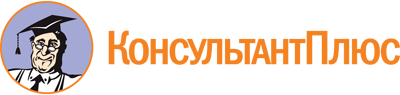 Постановление Правительства Сахалинской области от 01.12.2017 N 561
(ред. от 27.06.2023)
"О конкурсе социальных проектов на предоставление грантов в форме субсидии"
(вместе с "Положением о конкурсе социальных проектов на предоставление грантов в форме субсидии", "Порядком подачи заявок участниками конкурса, требованиями, предъявляемыми к их форме и содержанию, порядком отзыва и возврата заявок", "Правилами рассмотрения и оценки заявок участников конкурса")Документ предоставлен КонсультантПлюс

www.consultant.ru

Дата сохранения: 27.10.2023
 Список изменяющих документов(в ред. Постановлений Правительства Сахалинской областиот 20.09.2018 N 462, от 14.01.2019 N 5, от 22.03.2019 N 126,от 14.01.2020 N 9, от 20.05.2020 N 230, от 22.06.2021 N 243,от 03.03.2022 N 82, от 12.12.2022 N 573, от 19.04.2023 N 187,от 27.06.2023 N 317)Список изменяющих документов(в ред. Постановлений Правительства Сахалинской областиот 22.06.2021 N 243, от 03.03.2022 N 82, от 12.12.2022 N 573,от 19.04.2023 N 187, от 27.06.2023 N 317)Список изменяющих документов(введено Постановлением Правительства Сахалинской областиот 22.06.2021 N 243;в ред. Постановлений Правительства Сахалинской областиот 03.03.2022 N 82, от 12.12.2022 N 573, от 27.06.2023 N 317)НаправленияПримерная тематика направленийСоциальное обслуживание, социальная поддержка и защита граждансоциальная поддержка и защита людей, оказавшихся в трудной жизненной ситуацииСоциальное обслуживание, социальная поддержка и защита граждансоциальная поддержка людей с ограниченными возможностями здоровья, в том числе их реабилитация с использованием современных технологий, обеспечение доступа к услугам организаций, осуществляющих деятельность в социальной сфереСоциальное обслуживание, социальная поддержка и защита гражданповышение качества жизни людей старшего поколения и людей с ограниченными возможностями здоровья, в том числе создание условий для повышения доступности для таких людей объектов и услугСоциальное обслуживание, социальная поддержка и защита граждансоциализация людей старшего поколения, людей с ограниченными возможностями здоровья, представителей социально уязвимых групп населения через различные формы социальной активностиСоциальное обслуживание, социальная поддержка и защита граждандеятельность, направленная на приобретение людьми старшего поколения, людьми с ограниченными возможностями здоровья навыков, соответствующих современному уровню технологического развития и социальным изменениямСоциальное обслуживание, социальная поддержка и защита гражданповышение общественной активности ветеранов путем вовлечения их в социально значимую деятельность, в том числе в сфере патриотического воспитания молодежи, трудового наставничестваСоциальное обслуживание, социальная поддержка и защита граждансодействие трудоустройству людей, оказавшихся в трудной жизненной ситуации, людей с ограниченными возможностями здоровья, представителей социально уязвимых слоев населенияСоциальное обслуживание, социальная поддержка и защита граждансодействие вовлечению молодых людей с ограниченными возможностями здоровья в сферу интеллектуальной трудовой деятельностиСоциальное обслуживание, социальная поддержка и защита граждансодействие развитию гибких и эффективных форм привлечения людей старшего поколения, людей с ограниченными возможностями здоровья к трудовой деятельностиСоциальное обслуживание, социальная поддержка и защита граждансодействие созданию универсальной пространственной среды (доступной для маломобильных людей)Социальное обслуживание, социальная поддержка и защита гражданразвитие попечительства в организациях, осуществляющих деятельность в социальной сфере, и общественного участия в их деятельностиСоциальное обслуживание, социальная поддержка и защита граждансодействие развитию профессиональных компетенций и поддержанию уровня вовлеченности работников и добровольцев организаций, осуществляющих деятельность в социальной сфереСоциальное обслуживание, социальная поддержка и защита гражданинформационная, консультационная, методическая, образовательная поддержка социально ориентированных некоммерческих организаций, предоставляющих услуги в социальной сфере, по вопросам, связанным с оказанием таких услугСоциальное обслуживание, социальная поддержка и защита гражданразвитие сети некоммерческих организаций, предоставляющих услуги в социальной сфере, в том числе с масштабированием успешных практикСоциальное обслуживание, социальная поддержка и защита гражданапробация и внедрение инноваций при предоставлении услуг в социальной сфере, содействие такой деятельностиСоциальное обслуживание, социальная поддержка и защита гражданразвитие независимой системы оценки качества работы организаций (в том числе государственных и муниципальных учреждений), предоставляющих услуги в социальной сфереСоциальное обслуживание, социальная поддержка и защита граждансоциальная адаптация лиц без определенного места жительстваОхрана здоровья граждан, пропаганда здорового образа жизнидеятельность в области физической культуры и спорта (за исключением проведения соревнований и поддержки профессионального спорта)Охрана здоровья граждан, пропаганда здорового образа жизнипрофилактика курения, алкоголизма, наркомании и иных опасных для человека зависимостей, содействие снижению количества людей, подверженных таким зависимостямОхрана здоровья граждан, пропаганда здорового образа жизнипрофилактика заболеванийОхрана здоровья граждан, пропаганда здорового образа жизниреабилитация, социальная и трудовая реинтеграция людей, осуществлявших (осуществляющих) незаконное потребление наркотических средств или психотропных веществ, а также людей, инфицированных вирусом иммунодефицита человекаОхрана здоровья граждан, пропаганда здорового образа жизнисоздание условий для занятий детей-инвалидов физической культурой и спортомОхрана здоровья граждан, пропаганда здорового образа жизниподдержка и пропаганда донорстваОхрана здоровья граждан, пропаганда здорового образа жизниподдержка и пропаганда практик здорового образа жизни, правильного питания и сбережения здоровьяОхрана здоровья граждан, пропаганда здорового образа жизниразвитие независимой системы оценки качества работы медицинских организаций (в том числе вспомогательного персонала)Поддержка семьи, материнства, отцовства и детстваподдержка семей участников специальной военной операции и граждан, призванных на военную службу по частичной мобилизацииПоддержка семьи, материнства, отцовства и детствасохранение, укрепление и продвижение традиционных семейных ценностей (в том числе защита института брака как союза мужчины и женщины)Поддержка семьи, материнства, отцовства и детствасодействие устройству детей в семьиПоддержка семьи, материнства, отцовства и детствапрофилактика социального сиротства, в том числе раннее выявление семейного неблагополучия и организация оказания всесторонней помощиПоддержка семьи, материнства, отцовства и детствасоциальная адаптация детей-инвалидов, поддержка семей с детьми-инвалидами, родителей с ограниченными возможностями здоровьяПоддержка семьи, материнства, отцовства и детствасоциальная адаптация детей-сирот и детей, оставшихся без попечения родителей, подготовка их к самостоятельной взрослой жизниПоддержка семьи, материнства, отцовства и детствапрофилактика домашнего насилия, жестокого обращения с детьмиПоддержка семьи, материнства, отцовства и детствапостинтернатное сопровождение молодых людей из числа детей-сирот и детей, оставшихся без попечения родителейПоддержка семьи, материнства, отцовства и детствапрофилактика деструктивного поведения детей и подростков, реабилитация и социализация несовершеннолетних правонарушителейПоддержка семьи, материнства, отцовства и детстваразвитие у детей навыков безопасного поведения, в том числе при использовании информационно-коммуникационных технологийПоддержка семьи, материнства, отцовства и детстваразвитие добрососедских отношенийПоддержка семьи, материнства, отцовства и детствасодействие в организации поиска потерявшихся людейПоддержка семьи, материнства, отцовства и детстваподдержка и развитие межпоколенческих отношений в семье и в обществе(в ред. Постановления Правительства Сахалинской области от 12.12.2022 N 573)(в ред. Постановления Правительства Сахалинской области от 12.12.2022 N 573)Поддержка молодежных проектовразвитие научно-технического и художественного творчества детей и молодежиПоддержка молодежных проектовдеятельность молодежных организаций, направленная на вовлечение молодежи в развитие территорийПоддержка молодежных проектовразвитие добровольчества в молодежной средеПоддержка молодежных проектовпрофориентация и содействие трудоустройству молодежиПоддержка молодежных проектовформирование у школьников и студентов навыков ведения бизнеса и проектной работыПоддержка молодежных проектовдеятельность детей и молодежи в сфере краеведения и экологииПоддержка молодежных проектовподдержка детских и молодежных сообществПоддержка молодежных проектовреализация молодежных проектов по направлениям деятельности социально ориентированных некоммерческих организацийПоддержка проектов в области науки, образования, просвещениясодействие повышению мотивации людей к обучению и развитиюПоддержка проектов в области науки, образования, просвещениясодействие и осуществление деятельности в области дополнительного профессионального образования людей старшего поколенияПоддержка проектов в области науки, образования, просвещениясодействие деятельности в сфере изучения и популяризации русского языка и литературы, поддержка литературного творчества и мотивации к чтениюПоддержка проектов в области науки, образования, просвещениясодействие деятельности в сфере дополнительного изучения национальных языков народов, проживающих на территории Российской ФедерацииПоддержка проектов в области науки, образования, просвещениясодействие и осуществление деятельности в области просвещения, дополнительного образования детейПоддержка проектов в области науки, образования, просвещенияразвитие профессионально-общественных механизмов оценки качества образования, экспертизы изменений в системе образования, управления образованиемПоддержка проектов в области науки, образования, просвещенияпродвижение родительского просвещенияПоддержка проектов в области науки, образования, просвещенияразвитие образовательного туризмаПоддержка проектов в области науки, образования, просвещенияреализация социально-образовательных проектов поддержки учащимися людей пожилого возрастаПоддержка проектов в области науки, образования, просвещенияпродвижение интеллектуального развития учащихся и воспитанников через конкурсы, олимпиады, исследовательскую, научную деятельностьПоддержка проектов в области науки, образования, просвещениясодействие образованию людей с ограниченными возможностями здоровьяПоддержка проектов в области культуры и искусствапопуляризация культурного наследия РоссииПоддержка проектов в области культуры и искусствасохранение народных культурных традиций, включая народные промыслы и ремеслаПоддержка проектов в области культуры и искусствареализация проектов, направленных на создание и развитие креативных общественных пространствПоддержка проектов в области культуры и искусствареабилитация людей с ограниченными возможностями здоровья средствами культуры и искусстваСохранение исторической памятисодействие деятельности, направленной на охрану и восстановление объектов и территорий, имеющих историческое, культовое и культурное значениеСохранение исторической памятиувековечение памяти выдающихся людей и значимых событий прошлогоСохранение исторической памятиподдержка краеведческой работы, общественных исторических выставок и экспозиций, проектов по исторической реконструкцииСохранение исторической памятиработы, направленные на увековечение памяти защитников Отечества и сохранение воинской славы РоссииСохранение исторической памятидеятельность в сфере патриотического, в том числе военно-патриотического воспитания граждан Российской ФедерацииСохранение исторической памятиувековечение памяти жертв политических репрессийСохранение исторической памятидеятельность, направленная на противодействие попыткам фальсификации истории(в ред. Постановления Правительства Сахалинской области от 12.12.2022 N 573)(в ред. Постановления Правительства Сахалинской области от 12.12.2022 N 573)Защита прав и свобод человека и гражданина, в том числе защита прав заключенныхдеятельность по защите прав и свобод человека и гражданинаЗащита прав и свобод человека и гражданина, в том числе защита прав заключенныхзащита прав заключенных, содействие их обучению, социальная и трудовая реинтеграция лиц, освободившихся из мест лишения свободыЗащита прав и свобод человека и гражданина, в том числе защита прав заключенныхоказание юридической помощи гражданам и некоммерческим организациямЗащита прав и свобод человека и гражданина, в том числе защита прав заключенныхправовое просвещение населения (в том числе осуществляемое в целях противодействия коррупции)(в ред. Постановления Правительства Сахалинской области от 03.03.2022 N 82)(в ред. Постановления Правительства Сахалинской области от 03.03.2022 N 82)Охрана окружающей среды и защита животныхдеятельность, направленная на охрану окружающей среды и природных памятниковОхрана окружающей среды и защита животныхповышение повседневной экологической культуры людей, развитие инициатив в сфере сбора мусора, благоустройства и очистки лесов, рек, ручьев, водоемов и их береговОхрана окружающей среды и защита животныхпрофилактика жестокого обращения с животнымиОхрана окружающей среды и защита животныхдеятельность в области защиты животныхОхрана окружающей среды и защита животныхразвитие экологического туризмаОхрана окружающей среды и защита животныхучастие в профилактике и (или) тушении лесных пожаровУкрепление межнационального и межрелигиозного согласияукрепление дружбы между народами Российской ФедерацииУкрепление межнационального и межрелигиозного согласияпрофилактика экстремизма, терроризма и ксенофобииУкрепление межнационального и межрелигиозного согласияразвитие межнационального сотрудничества, сохранение и защита самобытности и языков народов Российской ФедерацииУкрепление межнационального и межрелигиозного согласияадаптация и интегрирование мигрантов в единое правовое и культурное поле Российской ФедерацииУкрепление межнационального и межрелигиозного согласияоказание помощи пострадавшим в результате социальных, национальных, религиозных конфликтов беженцам и вынужденным переселенцамУкрепление межнационального и межрелигиозного согласиярасширение практик посредничества, медиации и примирения в конфликтах разных групп в местных сообществахРазвитие общественной дипломатии и поддержка соотечественниковформирование практики общественной дипломатии в современных условияхРазвитие общественной дипломатии и поддержка соотечественниковрасширение международного сотрудничества институтов гражданского обществаРазвитие общественной дипломатии и поддержка соотечественниковразработка и реализация международных образовательных программ по направлениям деятельности некоммерческих организацийРазвитие общественной дипломатии и поддержка соотечественниковразвитие межрегиональных побратимских связей как инструмента развития общественной дипломатииРазвитие институтов гражданского обществаинформационная, консультационная и методическая поддержка деятельности некоммерческих организацийРазвитие институтов гражданского обществавыявление, обобщение и распространение лучших практик деятельности некоммерческих организаций, популяризация такой деятельности, масштабирование успешных социальных технологийРазвитие институтов гражданского обществаразвитие благотворительностиРазвитие институтов гражданского обществаразвитие добровольчества (волонтерства)Развитие институтов гражданского обществаразвитие системы компетенций и профессиональных сообществ в области социального проектирования и организации деятельности некоммерческих организацийРазвитие институтов гражданского обществаразвитие некоммерческих неправительственных организаций (ресурсных центров), оказывающих финансовую, имущественную, информационную, консультационную, образовательную, методическую и иную поддержку деятельности других некоммерческих организацийРазвитие институтов гражданского обществасоздание и развитие общественных информационно-технологических проектов, способствующих развитию гражданского общества, на базе открытых данных, а также современных технологий коллективного взаимодействияРазвитие институтов гражданского обществасодействие деятельности по производству и распространению социальной рекламыРазвитие институтов гражданского обществасодействие деятельности по продвижению социальных проектов в сети ИнтернетРазвитие институтов гражданского обществаповышение правовой культуры детей и молодежи, активности участия молодежи, молодых избирателей в выборахСписок изменяющих документов(введен Постановлением Правительства Сахалинской областиот 22.06.2021 N 243;в ред. Постановлений Правительства Сахалинской областиот 03.03.2022 N 82, от 12.12.2022 N 573, от 27.06.2023 N 317)Список изменяющих документов(введены Постановлением Правительства Сахалинской областиот 22.06.2021 N 243;в ред. Постановлений Правительства Сахалинской областиот 03.03.2022 N 82, от 12.12.2022 N 573, от 19.04.2023 N 187,от 27.06.2023 N 317)Список изменяющих документов(введены Постановлением Правительства Сахалинской областиот 22.06.2021 N 243;в ред. Постановлений Правительства Сахалинской областиот 03.03.2022 N 82, от 12.12.2022 N 573, от 27.06.2023 N 317)Количество балловСтепень соответствия заявки критерию оценки9 - 10Актуальность и социальная значимость проекта убедительно доказаны:проблемы, на решение которых направлен проект, детально раскрыты, их описание аргументировано и подкреплено конкретными количественными и (или) качественными показателями;проект направлен в полной мере на решение именно тех проблем, которые обозначены как значимые;имеется подтверждение актуальности проблемы представителями целевой аудитории, потенциальными благополучателями, партнерами;мероприятия проекта полностью соответствуют направлениям конкурса (в том числе другим, помимо указанного в качестве направления, по которому подана конкурсная документация)6 - 8Актуальность и социальная значимость проекта в целом доказаны, однако имеются несущественные замечания:проблемы, на решение которых направлен проект, относятся к разряду актуальных, но авторы преувеличили их значимость для выбранной территории реализации проекта и (или) целевой группы;проблемы, на решение которых направлен проект, описаны общими фразами, без ссылок на конкретные факты либо этих фактов и показателей недостаточно для подтверждения актуальности проблемы для заявленной целевой группы и (или) территории реализации проекта;имеются другие замечания члена конкурсной комиссии (с комментарием)3 - 5Актуальность и социальная значимость проекта доказаны недостаточно убедительно:проблема не имеет острой значимости для целевой группы или территории реализации проекта;в проекте недостаточно аргументированно и без конкретных показателей описана проблема, на решение которой направлен проект, либо не подтверждено взаимодействие с территориями, обозначенными в конкурсной документации;имеются другие замечания члена конкурсной комиссии (с комментарием)0 - 2Актуальность и социальная значимость проекта не доказаны:проблема, которой посвящен проект, не относится к разряду востребованных обществом либо слабо обоснована авторами;большая часть мероприятий проекта не связана с выбранным конкурсным направлением;имеются другие серьезные замечания члена конкурсной комиссии (с комментарием)Количество балловСтепень соответствия заявки критерию оценки9 - 10Проект полностью соответствует данному критерию:все разделы конкурсной документации логически взаимосвязаны, каждый раздел содержит информацию, необходимую и достаточную для полного понимания содержания проекта;календарный план хорошо структурирован, детализирован, содержит описание конкретных мероприятий;запланированные мероприятия соответствуют условиям конкурса и обеспечивают решение поставленных задач и достижение предполагаемых результатов проекта;указаны конкретные и разумные сроки, позволяющие в полной мере решить задачи проекта6 - 8По данному критерию проект в целом проработан, однако имеются несущественные замечания:все разделы конкурсной документации логически взаимосвязаны, однако имеются несущественные смысловые несоответствия, что нарушает внутреннюю целостность проекта;запланированные мероприятия соответствуют условиям конкурса и обеспечивают решение поставленных задач и достижение предполагаемых результатов программы, вместе с тем состав мероприятий не является полностью оптимальным и (или) сроки выполнения отдельных мероприятий проекта требуют корректировки3 - 5Проект по данному критерию проработан недостаточно, имеются замечания, которые необходимо устранить:календарный план описывает лишь общие направления деятельности, не раскрывает последовательность реализации проекта, не позволяет определить содержание основных мероприятий;имеются устранимые нарушения логической связи между задачами, мероприятиями и предполагаемыми результатами;имеются другие замечания члена конкурсной комиссии (с комментарием)0 - 2Проект не соответствует данному критерию:проект проработан на низком уровне, имеются несоответствия мероприятий проекта его целям и задачам, противоречия между планируемой деятельностью и ожидаемыми результатами;существенные ошибки в постановке целей, задач, описании мероприятий, результатов проекта делают реализацию такого проекта нецелесообразной;сроки выполнения мероприятий некорректны и не соответствуют заявленным целям и задачам проекта, из-за непродуманности создают значительные риски реализации проекта;имеются другие замечания члена конкурсной комиссии (с комментарием)Количество балловСтепень соответствия заявки критерию оценки9 - 10Проект является инновационным, уникальным:проект преимущественно направлен на внедрение новых или значительно улучшенных практик и методов6 - 8Проект имеет признаки инновационности, уникальности, но эти признаки несущественно влияют на ожидаемые результаты:проект предусматривает внедрение новых или значительно улучшенных процессов, методов, практик, но в заявке четко не описано, как это приведет к изменению содержания и результативности деятельности, которую осуществляют участник конкурса и (или) ее партнеры (например, отсутствует описание конкретных результатов внедрения инноваций);у участника конкурса есть ресурсы и опыт, чтобы успешно внедрить описанные инновации;имеются другие замечания члена конкурсной комиссии (с комментарием)3 - 5Проект практически не имеет признаков инновационности, уникальности:в конкурсной документации упоминается использование новых или значительно улучшенных процессов, методов, практик, вместе с тем состав мероприятий проекта не позволяет сделать вывод о том, что проект является уникальным по сравнению с деятельностью других участников конкурса по соответствующей тематике;практики и методики, указанные в заявке, не являются инновационными;имеются другие замечания члена конкурсной комиссии (с комментарием)0 - 2Проект не является инновационным, уникальным:проект является продолжением уже осуществляемой (ранее осуществлявшейся) деятельности участника конкурса;практики и методики, указанные в заявке, не рекомендуются к применению (на наличие данного обстоятельства необходимо указать в комментарии к оценке с соответствующим обоснованием)Количество балловСтепень соответствия заявки критерию оценки9 - 10Данный критерий отлично выражен в заявке:в заявке четко изложены ожидаемые результаты проекта, они адекватны, конкретны и измеримы, их получение за общую сумму предполагаемых расходов на реализацию проекта соразмерно и обосновано6 - 8Данный критерий хорошо выражен в заявке:в заявке четко изложены ожидаемые результаты проекта, их получение за общую сумму предполагаемых расходов на реализацию обосновано, вместе с тем содержание запланированной деятельности по достижению указанных результатов (состав мероприятий) не является полностью оптимальным;по описанию запланированных результатов у члена конкурсной комиссии имеются несущественные замечания в части их адекватности, измеримости и достижимости (замечания необходимо указать в комментарии к оценке)3 - 5Данный критерий удовлетворительно выражен в заявке:в заявке изложены ожидаемые результаты проекта, но они не полностью соответствуют критериям адекватности, измеримости, достижимости;запланированные результаты могут быть достигнуты при меньших затратах;имеются другие замечания члена конкурсной комиссии (с комментарием)0 - 2Данный критерий плохо выражен в заявке:ожидаемые результаты проекта изложены неконкретно;предполагаемые затраты на достижение результатов проекта явно завышены;описанная в заявке деятельность является предпринимательской;имеются другие серьезные замечания члена конкурсной комиссии (с комментарием)Количество балловСтепень соответствия заявки критерию оценки9 - 10Проект полностью соответствует данному критерию:в бюджете проекта предусмотрено финансовое обеспечение всех мероприятий проекта и отсутствуют расходы, которые непосредственно не связаны с мероприятиями проекта;все планируемые расходы реалистичны и обоснованы;даны корректные комментарии по всем предполагаемым расходам за счет средств гранта, позволяющие четко определить состав (детализацию) расходов;в проекте предусмотрено активное использование имеющихся у участника конкурса ресурсов6 - 8Проект в целом соответствует данному критерию, однако имеются несущественные замечания:все планируемые расходы реалистичны, следуют из задач, мероприятий и обоснованы, вместе с тем из комментариев к некоторым расходам невозможно точно определить их состав (детализацию);имеются другие замечания члена конкурсной комиссии (с комментарием)3 - 5Проект в целом соответствует данному критерию, однако имеются замечания, которые необходимо устранить:не все предполагаемые расходы непосредственно связаны с мероприятиями проекта и достижением ожидаемых результатов;в бюджете проекта предусмотрены побочные, не имеющие прямого отношения к реализации проекта, расходы;некоторые расходы завышены или занижены по сравнению со средним рыночным уровнем оплаты труда, цен на товары, работы, услуги, аренду (без соответствующего обоснования в комментариях к расходам);обоснование некоторых запланированных расходов не позволяет оценить их взаимосвязь с мероприятиями проекта;имеются другие замечания члена конкурсной комиссии (с комментарием)0 - 2Проект не соответствует данному критерию:предполагаемые затраты на реализацию проекта явно завышены либо занижены и (или) не соответствуют мероприятиям проекта, условиям конкурса;в бюджете проекта предусмотрено осуществление за счет субсидии расходов, которые не допускаются в соответствии с требованиями положения о конкурсе;бюджет проекта нереалистичен, не соответствует тексту заявки;бюджет проекта не соответствует целевому характеру субсидии, часть расходов не направлена на выполнение мероприятий проекта либо вообще не имеет отношения к реализации проекта;имеются несоответствия между суммами в описании проекта и в его бюджете;комментарии к запланированным расходам неполные, некорректные, нелогичные;имеются другие серьезные замечания члена конкурсной комиссии (с комментарием)Количество балловСтепень соответствия заявки критерию оценки129 - 10Участник конкурса обеспечивает реальное привлечение дополнительных ресурсов на реализацию проекта в объеме более 25 процентов бюджета проекта:участник конкурса располагает ресурсами на реализацию проекта (добровольцы, помещение в собственности, безвозмездном пользовании или аренде, оборудование, транспортные средства, интеллектуальные права и другие) и (или) подтверждает реалистичность их привлечения;уровень собственного вклада и дополнительных ресурсов превышает 50 процентов бюджета проекта (не суммы гранта, а именно всего бюджета проекта), при этом такой уровень корректно рассчитан (например, стоимость пользования имеющимися в собственности помещением и оборудованием рассчитана в части, необходимой для реализации проекта, и за срок реализации проекта);доказано долгосрочное и соответствующее масштабу и задачам проекта влияние его успешной реализации на проблемы, на решение которых он направлен;участником конкурса представлено четкое видение дальнейшего развития деятельности по проекту и использования его результатов после завершения поддержки за счет средств гранта6 - 3Участник конкурса обеспечивает реальное привлечение дополнительных ресурсов на реализацию проекта в объеме от 6 до 25 процентов бюджета проекта:участник конкурса располагает ресурсами на реализацию проекта (добровольцы, помещение в собственности, безвозмездном пользовании или аренде, оборудование, транспортные средства, интеллектуальные права и другие) и (или) подтверждает реалистичность их привлечения;уровень собственного вклада и дополнительных ресурсов составляет от 25 до 50 процентов бюджета проекта, при этом он в целом корректно рассчитан;в конкурсной документации в целом описаны механизмы дальнейшего развития проекта, источники ресурсного обеспечения после завершения поддержки за счет средств гранта, но отсутствуют достаточные сведения, позволяющие сделать обоснованный вывод о наличии перспектив продолжения деятельности по проекту0 - 2Участник конкурса обеспечивает реальное привлечение дополнительных ресурсов на реализацию проекта в объеме 5 процентов бюджета проекта либо заявлен в большем объеме, но ничем не подтвержден;отсутствует описание работы по выбранному направлению после завершения поддержки за счет средств гранта;имеются другие замечания члена конкурсной комиссии (с комментарием)Количество балловСтепень соответствия заявки критерию оценки129 - 10У участника конкурса отличный опыт проектной работы по выбранному конкурсному направлению:участник конкурса имеет опыт устойчивой активной деятельности по выбранному конкурсному направлению на протяжении более пяти лет;в заявке представлено описание собственного опыта участника конкурса с указанием конкретных программ, проектов или мероприятий; имеются сведения о результативности данных мероприятий, опыт деятельности и ее успешность подтверждаются наградами, отзывами, публикациями в средствах массовой информации и в информационно-телекоммуникационной сети "Интернет";участник конкурса получал целевые поступления на реализацию своих программ, проектов. Информация о претензиях по поводу их использования отсутствует;у участника конкурса имеется сопоставимый с содержанием заявки опыт проектной деятельности (по масштабу и количеству мероприятий);у участника конкурса есть материально-техническая база для реализации проектов по выбранному конкурсному направлению, имеются (если применимо) лицензии, иные разрешительные документы, обязательные для осуществления запланированной деятельности6 - 8У участника конкурса хороший опыт проектной работы по выбранному конкурсному направлению:у участника конкурса имеется сопоставимый с содержанием заявки опыт системной и устойчивой проектной деятельности по выбранному конкурсному направлению (по масштабу и количеству мероприятий);в конкурсной документации представлено описание собственного опыта участника конкурса с указанием конкретных программ, проектов или мероприятий; успешность опыта участника конкурса подтверждается наградами, отзывами, публикациями в средствах массовой информации и в информационно-телекоммуникационной сети "Интернет";участник конкурса имеет опыт активной деятельности на протяжении более трех лет либо имеет опыт работы менее трех лет, но создана гражданами, имеющими значительный опыт аналогичной деятельности3 - 5У участника конкурса удовлетворительный опыт проектной работы по выбранному конкурсному направлению:в заявке приведено описание собственного опыта участника конкурса по реализации программ, проектов по выбранному конкурсному направлению, но оно не позволяет сделать однозначный вывод о системном и устойчивом характере такой работы в течение трех лет и наличии положительных результатов;участник конкурса имеет опыт реализации менее масштабных проектов по выбранному конкурсному направлению и не имеет опыта работы с соизмеримыми (с запрашиваемой суммой гранта) объемами целевых средств;участник конкурса имеет опыт управления с соизмеримыми (с запрашиваемой суммой гранта) объемами целевых средств, однако информация о реализованных проектах не освещена в средствах массовой информации, заявленные достигнутые результаты не представлены;имеются другие замечания члена конкурсной комиссии (с комментарием)0 - 2У участника конкурса практически отсутствует опыт работы по выбранному конкурсному направлению:участник конкурса не имеет опыта активной деятельности либо подтвержденной деятельности за последний год;опыт проектной работы участника конкурса в заявке практически не описан;имеются противоречия между описанным в заявке опытом участника конкурса и информацией из открытых источников;участник конкурса не имеет разрешительных документов, обязательных для осуществления запланированной деятельности (сведения о них в заявке отсутствуют);для участников конкурса - юридических лиц - основной профиль деятельности организации не соответствует выбранному конкурсному направлению;имеются другие серьезные замечания члена конкурсной комиссии (с комментарием)Количество балловСтепень соответствия конкурсной документации критерию оценки9 - 10Данный критерий отлично выражен в заявке:информацию о деятельности участника конкурса легко найти в информационно-телекоммуникационной сети Интернет с помощью поисковых запросов;деятельность участника конкурса систематически освещается в средствах массовой информации;для юридических лиц: участник конкурса имеет действующий, постоянно обновляемый сайт, на котором представлены подробные годовые отчеты о ее деятельности, размещена актуальная информация о реализованных проектах и мероприятиях, составе органов управления. регулярно публикует годовую отчетность о своей деятельности;участник конкурса имеет страницы (группы) в социальных сетях, на которых регулярно обновляется информация6 - 8Данный критерий хорошо выражен в заявке:для юридических лиц: участник конкурса имеет действующий сайт, страницы (группы) в социальных сетях с актуальной информацией, однако без подробных сведений о работе организации, привлекаемых ею ресурсах, составе органов управления, реализованных программах, проектах;информацию о деятельности участника конкурса легко найти в информационно-телекоммуникационной сети Интернет с помощью поисковых запросов;деятельность участника конкурса периодически освещается в средствах массовой информации;имеются другие замечания члена конкурсной комиссии (с комментарием)3 - 5Данный критерий удовлетворительно выражен в заявке:деятельность участника конкурса мало освещается в средствах массовой информации и в информационно-телекоммуникационной сети Интернет;для юридических лиц: у организации есть сайт и (или) страница (группа) в социальной сети в информационно-телекоммуникационной сети Интернет, которые содержат неактуальную (устаревшую) информацию, отчеты о деятельности организации отсутствуют в открытом доступе;имеются другие замечания члена конкурсной комиссии (с комментарием)0 - 2Данный критерий плохо выражен в заявке:информация о деятельности участника конкурса практически отсутствует в информационно-телекоммуникационной сети Интернет;имеются другие серьезные замечания члена конкурсной комиссии (с комментарием)NКритерии оценки заявок участников конкурсаКоэффициенты значимостиКоэффициенты значимостиNКритерии оценки заявок участников конкурсадля заявок с запрашиваемой суммой грантадля заявок с запрашиваемой суммой грантаNКритерии оценки заявок участников конкурсане более 500 тыс. рублейсвыше 500 тыс. рублей и не более установленного предельного размера гранта1.Актуальность и социальная значимость социального проекта212.Соответствие мероприятий социального проекта его целям, задачам и ожидаемым результатам213.Инновационность, уникальность социального проекта0,50,54.Соотношение планируемых расходов на реализацию социального проекта и его ожидаемых результатов, адекватность, измеримость и достижимость таких результатов21,55.Реалистичность бюджета социального проекта и обоснованность планируемых расходов на реализацию социального проекта11,56.Собственный вклад участника конкурса и дополнительные ресурсы, привлекаемые на реализацию социального проекта, перспективы его дальнейшего развития117.Опыт участника конкурса в реализации проектов по соответствующему направлению деятельности0,518.Информационная открытость участника конкурса0,51Список изменяющих документов(в ред. Постановлений Правительства Сахалинской областиот 22.06.2021 N 243, от 12.12.2022 N 573, от 27.06.2023 N 317)